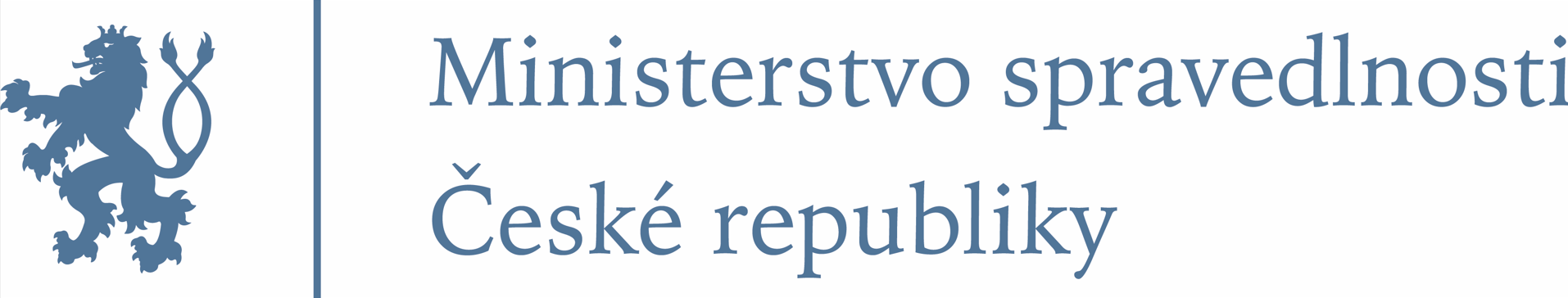 Strategie vlády v boji s korupcíResortní interní protikorupční program – úkol č. 2.1.2. Zveřejňování poradců, poradních orgánů a externích subjektů(stav k 30.06.2023)Poradci a poradní skupiny - za období I. pololetí roku 2023Právní a poradenské služby – za období I. pololetí roku 2023Předmět činnosti
Název poradního orgánu nebo pracovního týmuPersonální obsazení
Jméno a příjmeníOdměna 
hod./měs. v KčOdměna vyplaceno 
leden - červen/2023 v KčSkupinaKoordinace a metodické usměrňování realizace naplňování vybraných strategických cílů koncepčních materiálů v oblasti legislativní. Podílení se na řešení úkolů pro náměstka člena vlády.Nevyjel Jan, Mgr.450,-85.500,-Zpracování analýz a rešerší.Ulvr David350,-16 800,-Zpracování analýz a rešerší pro náměstka člena vlády.Lukaštík Dominik200,-71 200,-Poradenská činnost v oblasti justice.Bureš Jaroslav, JUDr.550,-171 050,-Příprava materiálů pro předsednictví ČR v Radě EU.Kubata Jan, Mgr.550,-0,-Poradenství v oblastech insolvenční řízení. Reorganizace. Oddlužení fyzických osob. Legislativa. Předpisy týkající se insolvenčních správců a dohledu Ministerstva spravedlnosti. Vzděláváni správců a soudců v daných oblastech. Transpozice směrnice o preventivních restrukturalizacích a legislativa k tomu vč. prováděcích předpisů. Provazby těchto oblastí na ostatní předpisy a zákony. Spolupráce Ministerstva spravedlnosti s VŠE popř. s dalšími universitami a akademickými pracovišti.Lee Louda, Ing. Ph.D.550,-35 200,-Poradenství při implementaci práva EU a příprava českého předsednictví Radě EUMusil Aleš, JUDr.550,-96 800,-Konzultační a poradenská činnost pro oblast justiční a legislativní.Bouzek Tomáš, Ing. JUDr.550,-59 400,-Analytická a konzultační činnost, zpracovávání rešerží a spolupráce při řešení úkolů pro náměstka člena vlády.Rubriciusová Anna400,-0,-Analytická a konzultační činnost, zpracovávání rešerží a spolupráce při řešení úkolů pro náměstka člena vlády.Gregor Jan, Mgr.400,-1 800,-Poradenská a konzultační činnost v oblasti kyberbezpečnosti, ETŘ a spolupráci s PČR.Foit Michal, Mgr.400,-24 800,-Poradenská, analytická a konzultační činnost, zpracovávání rešerží a spolupráce při řešení úkolů pro náměstka člena vlády v oblasti legislativní, ekonomické.Benda Martin, Mgr.400,-20 000,-Zpracovávání analýz a rešerší.Kabelka David200,-76 000,-Konzultační činnost pro oblast justiční a legislativní.Springer Paul, Dr. iur.30 000,-180 000,-Stálá pracovní skupina ministra spravedlnosti ČR  pro zbraňovou legislativuMgr. Pavel Černý, pplk. v.v.0,-0,-Stálá pracovní skupina ministra spravedlnosti ČR  pro zbraňovou legislativuBc. Carla Cizova, MBA0,-0,-Stálá pracovní skupina ministra spravedlnosti ČR  pro zbraňovou legislativuIng. Bc. Bohumil Straka, Ph.D.0,-0,-Stálá pracovní skupina ministra spravedlnosti ČR  pro zbraňovou legislativuIng. Stanislav Michalík0,-0,-Rozkladová komise 
Ministra spravedlnostiBártík Václav, JUDr.550,-36 300,-Rozkladová komise 
Ministra spravedlnostiBeran Jiří, JUDr.550,-24 750,-Rozkladová komise 
Ministra spravedlnostiKněžínek Jan, JUDr. Ph.D.550,-36 300,-Rozkladová komise 
Ministra spravedlnostiMálek Ladislav, Mgr. Ing.550,-36 300,-Rozkladová komise 
Ministra spravedlnostiNěmčák Vítězslav, Mgr. et. Bc.550,-36 300,-Rozkladová komise 
Ministra spravedlnostiReterová Sylvie550,-23 650,-Rozkladová komise 
Ministra spravedlnostiŘezníček Tomáš, Mgr.550,-36 300,-Rozkladová komise 
Ministra spravedlnostiNenutil Jiří, PhDr. Mgr. 550,-33 000,-Rozkladová komise 
Ministra spravedlnostiRuiderová Adéla, Mgr. 550,-1 850,-Rozkladová komise 
Ministra spravedlnostiVedral Josef, JUDr. Ph.D.550,-36 300,-Poradní komise 
Ministra spravedlnostiBlahová Lucie, Mgr. 550,-11 000,-Poradní komise 
Ministra spravedlnostiBlahutová Barbora, Mgr.550,-13 200,-Poradní komise 
Ministra spravedlnostiLehký Aleš, Mgr.500,-0,-Poradní komise 
Ministra spravedlnostiChrobák Jiří, Mgr.550,-4 400,-Poradní komise 
Ministra spravedlnostiKulhánek Jan, Mgr.550,-3 300,-Poradní komise 
Ministra spravedlnostiBlahut Aleš, Mgr.550,-3 300,-Poradní sbory
Ministerstva spravedlnosti 
pro znalecké otázkyBenkovič Pavel, Ing.550,-0Poradní sbor pro vodní hospodářství, ochranu přírody a životního prostředíPoradní sbory
Ministerstva spravedlnosti 
pro znalecké otázkyBlatníková Šárka, PhDr.550,-0Poradní sbor pro psychiatrii, sexuologii, psychologiiPoradní sbory
Ministerstva spravedlnosti 
pro znalecké otázkyBokšová Jiřina, doc. Ing. Ph.D.550,-0Poradní sbor pro ekonomikuPoradní sbory
Ministerstva spravedlnosti 
pro znalecké otázkyBystřická Riegert Dagmar, Mgr., Ph.D.550,-0Poradní sbor pro metodologii forenzních oborůPoradní sbory
Ministerstva spravedlnosti 
pro znalecké otázkyČabala Radomír, doc. RNDr. Dr.550,-0Poradní sbor pro metodologii forenzních oborůPoradní sbory
Ministerstva spravedlnosti 
pro znalecké otázkyČihák František, MUDr.550,-0Poradní sbor pro psychiatrii, sexuologii, psychologiiPoradní sbory
Ministerstva spravedlnosti 
pro znalecké otázkyDvořák Miroslav, MUDr. et MUDr.550,-0Poradní sbor pro soudní lékařstvíPoradní sbory
Ministerstva spravedlnosti 
pro znalecké otázkyDvořák Vladimír, MUDr., Ph.D.550,-0Poradní sbor pro gynekologii a porodnictvíPoradní sbory
Ministerstva spravedlnosti 
pro znalecké otázkyFeyereisl Jaroslav, doc. MUDr. CSc.550,-0Poradní sbor pro gynekologii a porodnictvíPoradní sbory
Ministerstva spravedlnosti 
pro znalecké otázkyFiedler Petr, doc. Ing.550,-0Poradní sbor pro elektroniku a elektrotechnikuPoradní sbory
Ministerstva spravedlnosti 
pro znalecké otázkyGürlich Robert, prof. MUDr. CSc.550,-0Poradní sbor pro pracovní úrazy a nemoci z povolání a stanovení nemateriální újmy na zdravíPoradní sbory
Ministerstva spravedlnosti 
pro znalecké otázkyHajnová Růžena, MUDr.550,-0Poradní sbor pro psychiatrii, sexuologii, psychologiiPoradní sbory
Ministerstva spravedlnosti 
pro znalecké otázkyHejna Petr, doc. MUDr. Ph.D., MBA550,-0Poradní sbor pro soudní lékařstvíPoradní sbory
Ministerstva spravedlnosti 
pro znalecké otázkyHirt Miroslav, prof. MUDr. CSc.550,-0Poradní sbor pro soudní lékařstvíPoradní sbory
Ministerstva spravedlnosti 
pro znalecké otázkyHlaváč Jiří, Ing. Ph.D.550,-0Poradní sbor pro ekonomikuPoradní sbory
Ministerstva spravedlnosti 
pro znalecké otázkyHolanová Marta, MUDr.550,-0Poradní sbor pro psychiatrii, sexuologii, psychologiiPoradní sbory
Ministerstva spravedlnosti 
pro znalecké otázkyHorák Zdeněk, doc. Ing. Ph.D.550,-0Poradní sbor pro forenzní biomechanikuPoradní sbory
Ministerstva spravedlnosti 
pro znalecké otázkyHrdlička František, prof. Ing. CSc. FEng550,-0Poradní sbor pro stavebnictví, strojírenství a energetikuPoradní sbory
Ministerstva spravedlnosti 
pro znalecké otázkyHrnčíř Evžen, doc. MUDr. CSc., MBA550,-0Poradní sbor pro pracovní úrazy a nemoci z povolání a stanovení nemateriální újmy na zdravíPoradní sbory
Ministerstva spravedlnosti 
pro znalecké otázkyHrubeš Pavel, doc. Ing. Ph.D.550,-0Poradní sbor pro dopravuPoradní sbory
Ministerstva spravedlnosti 
pro znalecké otázkyJacura Martin550,-0Poradní sbor pro dopravuPoradní sbory
Ministerstva spravedlnosti 
pro znalecké otázkyJelen Karel, doc. PaedDr. CSc.550,-0Poradní sbor pro forenzní biomechanikuPoradní sbory
Ministerstva spravedlnosti 
pro znalecké otázkyJelínek Ivan, doc. Ing. CSc.550,-0Poradní sbor pro elektroniku a elektrotechnikuPoradní sbory
Ministerstva spravedlnosti 
pro znalecké otázkyJirovský Václav, doc. Ing. CSc.550,-0Poradní sbor pro kybernetiku, výpočetní techniku a informační technologiePoradní sbory
Ministerstva spravedlnosti 
pro znalecké otázkyKnoflíček Radek550,-0Poradní sbor pro stavebnictví, strojírenství a energetikuPoradní sbory
Ministerstva spravedlnosti 
pro znalecké otázkyKonvičková Svatava, prof. Ing. CSc.550,-0Poradní sbor pro forenzní biomechanikuPoradní sbory
Ministerstva spravedlnosti 
pro znalecké otázkyKothaj Ĺuboš, Mgr.550,-0Poradní sbor pro metodologii forenzních oborůPoradní sbory
Ministerstva spravedlnosti 
pro znalecké otázkyKrabec Tomáš, doc., Ing., MBA, Ph.D.550,-0Poradní sbor pro ekonomiku, Poradní sbor pro metodologii forenzních oborůPoradní sbory
Ministerstva spravedlnosti 
pro znalecké otázkyKrofta Ladislav, doc. MUDr. CSc.550,-0Poradní sbor pro gynekologii a porodnictvíPoradní sbory
Ministerstva spravedlnosti 
pro znalecké otázkyLopot František550,-0Poradní sbor pro forenzní biomechanikuPoradní sbory
Ministerstva spravedlnosti 
pro znalecké otázkyLórencz Róbert, Ing. CSc.550,-0Poradní sbor pro elektroniku a elektrotechnikuPoradní sbory
Ministerstva spravedlnosti 
pro znalecké otázkyLudvík Miroslav, Ing. Ph.D., MBA, LL.M.550,-0Poradní sbor pro kybernetiku, výpočetní techniku a informační technologiePoradní sbory
Ministerstva spravedlnosti 
pro znalecké otázkyLuňáková Martina , Ing.550,-0Poradní sbor pro forenzní analýzu dokumentů a rukopisuPoradní sbory
Ministerstva spravedlnosti 
pro znalecké otázkyMarek Pavel, Ing.550,-0Poradní sbor pro vodní hospodářství, ochranu přírody a životního prostředíPoradní sbory
Ministerstva spravedlnosti 
pro znalecké otázkyMařík Miloš, prof. Ing. CSc.550,-0Poradní sbor pro ekonomikuPoradní sbory
Ministerstva spravedlnosti 
pro znalecké otázkyMatas Jiří, prof. Ing. Ph.D.550,-0Poradní sbor pro kybernetiku, výpočetní techniku a informační technologiePoradní sbory
Ministerstva spravedlnosti 
pro znalecké otázkyMatějka Libor, Ing. CSc., PhD., MBA550,-0Poradní sbor pro stavebnictví, strojírenství a energetikuPoradní sbory
Ministerstva spravedlnosti 
pro znalecké otázkyMičunek Tomáš, doc. Ing. Ph.D.550,-0Poradní sbor pro dopravuPoradní sbory
Ministerstva spravedlnosti 
pro znalecké otázkyMoravcová Petra, Mgr.550,-0Poradní sbor pro forenzní analýzu dokumentů a rukopisuPoradní sbory
Ministerstva spravedlnosti 
pro znalecké otázkyMošna Karel, JUDr.550,-0Poradní sbor pro ekonomikuPoradní sbory
Ministerstva spravedlnosti 
pro znalecké otázkyNetík Karel, PhDr. CSc.550,-0Poradní sbor pro psychiatrii, sexuologii, psychologiiPoradní sbory
Ministerstva spravedlnosti 
pro znalecké otázkyNový Jan, MUDr.550,-0Poradní sbor pro gynekologii a porodnictvíPoradní sbory
Ministerstva spravedlnosti 
pro znalecké otázkyPastorková Radmila, MUDr. Ph.D.550,-0Poradní sbor pro pracovní úrazy a nemoci z povolání a stanovení nemateriální újmy na zdravíPoradní sbory
Ministerstva spravedlnosti 
pro znalecké otázkyPešout Pavel, Ing.550,-0Poradní sbor pro vodní hospodářství, ochranu přírody a životního prostředíPoradní sbory
Ministerstva spravedlnosti 
pro znalecké otázkyPilka Radovan, prof. MUDr. Ph.D.550,-0Poradní sbor pro gynekologii a porodnictvíPoradní sbory
Ministerstva spravedlnosti 
pro znalecké otázkyPolák Petr, Ing.550,-0Poradní sbor pro ekonomikuPoradní sbory
Ministerstva spravedlnosti 
pro znalecké otázkyPošvářová Miloslava550,-0Poradní sbor pro stavebnictví, strojírenství a energetikuPoradní sbory
Ministerstva spravedlnosti 
pro znalecké otázkyPtáček Radek, prof., PhDr., Ph.D.550,-0Poradní sbor pro psychiatrii, sexuologii, psychologiiPoradní sbory
Ministerstva spravedlnosti 
pro znalecké otázkyRadová Zuzana, doc. Ing. Ph.D.550,-0Poradní sbor pro dopravuPoradní sbory
Ministerstva spravedlnosti 
pro znalecké otázkyRýdlová Barbora, Ing. Ph.D.550,-0Poradní sbor pro ekonomikuPoradní sbory
Ministerstva spravedlnosti 
pro znalecké otázkyŘíha Jaromír, prof. Ing. CSc.550,-0Poradní sbor pro vodní hospodářství, ochranu přírody a životního prostředíPoradní sbory
Ministerstva spravedlnosti 
pro znalecké otázkySedláček Miloš, Ing.550,-0Poradní sbor pro vodní hospodářství, ochranu přírody a životního prostředíPoradní sbory
Ministerstva spravedlnosti 
pro znalecké otázkySemela Marek, doc., Ing., Bc., Ph.D.550,-0Poradní sbor pro dopravuPoradní sbory
Ministerstva spravedlnosti 
pro znalecké otázkySchmidt Drahomír, doc. Ing. Ph.D.550,-0Poradní sbor pro dopravuPoradní sbory
Ministerstva spravedlnosti 
pro znalecké otázkySkarnitzl Radek, doc. Mgr. PhD.550,-0Poradní sbor pro metodologii forenzních oborůPoradní sbory
Ministerstva spravedlnosti 
pro znalecké otázkySmrž Petr, Ing.550,-0Poradní sbor pro vodní hospodářství, ochranu přírody a životního prostředíPoradní sbory
Ministerstva spravedlnosti 
pro znalecké otázkySokol Miloš, MUDr. Ph.D.550,-0Poradní sbor pro soudní lékařstvíPoradní sbory
Ministerstva spravedlnosti 
pro znalecké otázkyStarý Oldřich, prof. Ing. CSc.550,-0Poradní sbor pro elektroniku a elektrotechnikuPoradní sbory
Ministerstva spravedlnosti 
pro znalecké otázkyŠalandová Jana550,-0Poradní sbor pro pracovní úrazy a nemoci z povolání a stanovení nemateriální újmy na zdravíPoradní sbory
Ministerstva spravedlnosti 
pro znalecké otázkyŠmíd Jiří, Ing.550,-0Poradní sbor pro stavebnictví, strojírenství a energetikuPoradní sbory
Ministerstva spravedlnosti 
pro znalecké otázkyŠvehlová Ivana, JUDr.550,-0Poradní sbor pro metodologii forenzních oborůPoradní sbory
Ministerstva spravedlnosti 
pro znalecké otázkyTěšinová Kopsa Jolana, MUDr. Mgr. Ph.D.550,-0Poradní sbor pro pracovní úrazy a nemoci z povolání a stanovení nemateriální újmy na zdravíPoradní sbory
Ministerstva spravedlnosti 
pro znalecké otázkyTlustý Josef, prof. Ing. CSc.550,-0Poradní sbor pro stavebnictví, strojírenství a energetikuPoradní sbory
Ministerstva spravedlnosti 
pro znalecké otázkyToupalík Pavel, MUDr. Ph.D.550,-0Poradní sbor pro soudní lékařstvíPoradní sbory
Ministerstva spravedlnosti 
pro znalecké otázkyTuček Milan, prof. MUDr. CSc.550,-0Poradní sbor pro pracovní úrazy a nemoci z povolání a stanovení nemateriální újmy na zdravíPoradní sbory
Ministerstva spravedlnosti 
pro znalecké otázkyTurczer Petr, Ing.550,-0Poradní sbor pro ekonomikuPoradní sbory
Ministerstva spravedlnosti 
pro znalecké otázkyTůma Pavel, Ing., Ph.D.550,-0,-Poradní sbor pro ekonomikuPoradní sbory
Ministerstva spravedlnosti 
pro znalecké otázkyVáclavek Pavel, prof. Ing. Ph.D.550,-0Poradní sbor pro kybernetiku, výpočetní techniku a informační technologiePoradní sbory
Ministerstva spravedlnosti 
pro znalecké otázkyValeš Ladislav, Ing.550,-0Poradní sbor pro stavebnictví, strojírenství a energetikuPoradní sbory
Ministerstva spravedlnosti 
pro znalecké otázkyVémola Aleš, doc. Ing. Ph.D.550,-0Poradní sbor pro dopravu, Poradní sbor pro stavebnictví, strojírenství a energetikuPoradní sbory
Ministerstva spravedlnosti 
pro znalecké otázkyVochozka Marek, prof. Ing. Ph.D., MBA, dr.h.c.550,-0,-Poradní sbor pro ekonomikuPoradní sbory
Ministerstva spravedlnosti 
pro znalecké otázkyVorel František, doc. MUDr. CSc.550,-0Poradní sbor pro soudní lékařstvíPoradní sbory
Ministerstva spravedlnosti 
pro znalecké otázkyZávora Jiří, PhDr. Ph.D. et Ph.D.550,-0Poradní sbor pro forenzní analýzu dokumentů a rukopisu, Poradní sbor pro metodologii forenzních oborůPoradní sbory
Ministerstva spravedlnosti 
pro znalecké otázkyZemčík Pavel, prof. Dr. Ing.550,-0Poradní sbor pro kybernetiku, výpočetní techniku a informační technologiePoradní sbory
Ministerstva spravedlnosti 
pro znalecké otázkyZimmer Jan, Mgr. Bc. PhD.550,-0Poradní sbor pro forenzní analýzu dokumentů a rukopisuPoradní sbory
Ministerstva spravedlnosti 
pro znalecké otázkyZvěřina Jaroslav, doc. MUDr. CSc.550,-0Poradní sbor pro psychiatrii, sexuologii, psychologiiPoradní sbory
Ministerstva spravedlnosti 
pro znalecké otázkyŽížala Pavel, Ing.550,-0Poradní sbor pro elektroniku a elektrotechnikuPoradní sbory
Ministerstva spravedlnosti 
pro znalecké otázkyŽukov Ilja, doc. MUDr. CSc.550,-0Poradní sbor pro psychiatrii, sexuologii, psychologiiNázevTyp závazkuSlužbyFinanční plnění podle smlouvySkutečné čerpání v Kč (vč. DPH) k 30.6.2023ROWAN LEGAL advokátní kancelář, s.r.o. IČO: 28468414Objednávka62/2023-MSP-CEO Právní služby v rámci projektu eISIR45.375,- Kč45.375,- KčROWAN LEGAL advokátní kancelář, s.r.o. IČO: 28468414Smlouva o poskytování právních služeb115/2023-MSP-CESÚčinnost od 1.6.2023 do 1.6.2026 nebo vyčerpání částkyPrávní poradenství při zadávání veřejné zakázky na vývoj a implementaci agendového modulu2.117.500,- Kč59.743,75 Kč ROWAN LEGAL advokátní kancelář, s.r.o. IČO: 28468414Smlouva o poskytování právních služeb11/2023-MSP-CESÚčinnost od 20.06.2023 do vyčerpání částkyPrávní služby – zastupování v soudních a správních řízeních4.235.000,- Kč 0,- KčCorpus Solutions, a.s.IČO: 25764616Smlouva o poskytování konzultačních služeb70/2023-MSP-CESÚčinná od 13.3.2023  do 30.4.2024 nebo vyčerpání částkyExpertní konzultační práce Solutions Architekta2.420.000,- Kč896.210,- KčIng. Jiří KudrIČO: 13156314Smlouva o poradenské pomoci při posuzování případů odškodňování119/2018-MSP-CESÚčinnost: od 23.1.1998  na dobu neurčitouPoskytování poradenské pomoci při posuzování jednotlivých případů odškodňování, zejména případy, kdy žadatel uplatňuje nároky spočívající v ušlém zisku z podnikatelské činnosti.7 500,- Kč měsíčně56.700,- KčKlee Consulting s.r.o.IČO: 05244447Objednávka182/2021-MSP-CEOPrávní služby v souvislosti se zadávací dokumentací v režimu FIDIC na Ústí nad Labem1.149.500,- Kč32.186,- KčE-resources, s.r.o.IČO: 26116162Objednávka437/2022-MSP-CEOEnerget. management VYS II.etapa90.220,- Kč21.780,- KčHrnčíř Evžen IČO: 75511746Objednávka43/2023-MSP-CEOobjednávka odborného vyjádření ke znaleckému posudku10.000,- Kč9.922,- KčMgr. Gregor Jan, advokátIČO: 02263025Smlouva o spolupráci64/2023-MSP-CESÚčinná do 31.12.2023Konzultační činnost v oblasti občanského a evropského práva20.000 Kč / měs.80.000,- KčDynatech, s. r. o.IČO: 25501003	Objednávka443/2022-MSP-CEOZpracování auditu smluv uveřejněných prostřednictvím registru smluv 180.774,- Kč180.774,- KčJUDr. Vilém Anzenbacher, Ph.D.IČO: 04432835Smlouva o spolupráci č. 1/2023-MSP-CESÚčinná do 31.12.2023Konzultační činnosti v oblasti insolvenčního a exekučního práva pro potřeby resortu justice20.000,- Kč / měsíc 100.000,- KčHron MichalIČO: 47710021Objednávka278/2023-MSP-CEOPosouzení znaleckého posudku40.414,- Kč40.414,- KčMgr. Filip Směja, advokátIČO: 46265589Objednávka23/2023-MSP-CEOKonzultační činnost dle zákona o zadávání veřejných zakázek; posouzení rozsahu oprávněných nároků na slevy z rámcové smlouvy o poskytování poštovních služeb   60.500,- Kč33.880,- KčMgr. Filip Směja, advokátIČO: 46265589Objednávka181/2023-MSP-CEOPrávní služby na přípravu zadávacího řízení veřejné zakázky na konverzní poštu   181.500,- Kč61.710,- KčMgr. Filip Směja, advokátIČO: 46265589Objednávka298/2023-MSP-CEOPrávní služby, týkající se aplikace změn smluvních obchodních podmínek v režimu jednacího řízení dle ZZVZ za využití smluvního standardu  48.400,- Kč48.400,- KčCÍSAŘ, ČEŠKA, SMUTNÝ s.r.o., advokátní kancelářIČO: 48118753Smlouva o poskytování právních služeb111/2019- MSP-CESÚčinnost od 20.12.2019 do 24.5.2023Právní služby v rámci zastupování Klienta v soudních, rozhodčích, smírčích nebo správních řízeních před soudem, nebo v řízení před mezinárodními orgány pro řešení sporů363.000,- Kč0,- KčHAVEL & PARTNERS s.r.o., advokátní kancelářIČO: 26454807Smlouva o poskytování právních služeb7/2023-MSP-CESÚčinnost od 23.03.2023 do vyčerpání částkyPrávní služby v souvislosti s řízením před Evropským soudem pro lidská práva a mezinárodní stížnosti2.420.000,- Kč0,- KčErnst & Young s.r.o.IČO: 26705338Smlouva o poskytování konzultačních a poradenských služeb58/2023-MSP-CESÚčinnost od 15.02.2023 do 7 měsíců + akceptaceKonzultační a poradenské služby pro optimalizaci výkonu a zajištění agend v resortu spravedlnosti1.133.770,- Kč0,- KčPRK Partners s.r.o.IČO: 26692392Smlouva o poskytování právních služeb12/2022-MSP-CESÚčinnost od 22.02.2022 do vyčerpání částkyPrávní služby v souvislosti se spory s JUDr. Štastnou, zejm. v řízení před obvodním soudem pro Prahu 2484.000,- Kč0,- Kč